Kůrovcová kalamitaAutor: Veronika KopřivováVideo: https://edu.ceskatelevize.cz/video/5659-kurovcova-kalamitaDo slepé mapy vyznačte oblasti, které jsou ve videu zmiňovány jako ty, jež jsou kůrovcovou kalamitou v současné době postiženy nejvíce.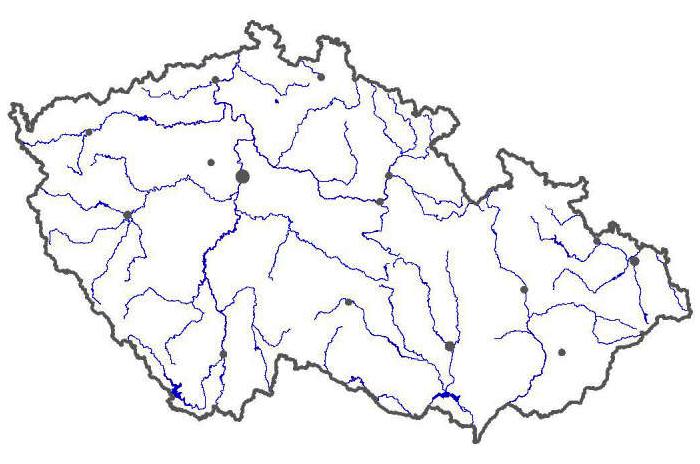 JeseníkyBeskydyjižní Morava(Českomoravská vrchovina)Zdroj mapy: http://www.zemepis.com/reky4.phpVypište, jaké jsou hlavní faktory, které se podle dotazovaných odborníků a lesních hospodářů nejvíce podílely na současné kůrovcové kalamitě.suchozanedbání ze strany Lesů ČRpěstování smrků na nevhodných místechnedostatek lidízatížení administrativou (výběrová řízení)silný vítr → stromy nebyly včas zpracovány → napadení okolních stromůVypište, jaké jsou hlavní negativní dopady kůrovcové kalamity.holinydegradace půdyzvyšování teplotyrozpad lesních ekosystémůekonomické ztráty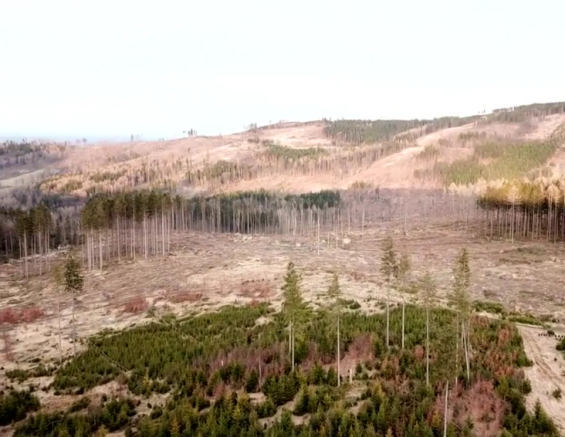 Uveďte, jaká řešení jsou navrhována oslovenými odborníky a co je hlavním cílem, kterého by mělo být dosaženo.zalesňovánívíce zaměstnanců Lesů ČR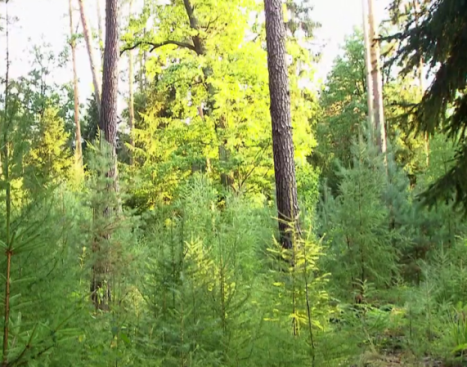 zapojení vlastních pracovníků a místních firem → rychlejší likvidace napadených porostůCílem je vytvoření diferencovaných porostů na současných kalamitních holinách.Porosty by měly být diferencované: výškově, věkově a druhově.V závěru pořadu je zmíněno, že poslanci a vláda naší republiky budou v souvislosti s kůrovcovou kalamitou rozhodovat o budoucnosti našich lesů. Na internetu dohledejte, o jaký zákon se jedná a v čem tento zákon představuje pro kůrovcovou kalamitu problém.Zákon o veřejných zakázkáchNa základě tohoto zákona je potřeba na zakázky (například na likvidaci napadených porostů) vypisovat výběrová řízení. Ta jsou však zdlouhavá. Než výběrové řízení proběhne, kůrovec se rozšíří z napadené oblasti na další porosty.Předmětem jednání bylo, aby Lesy ČR měly výjimku z veřejných zakázek a mohly postupovat v případě kůrovcových kalamit flexibilněji.